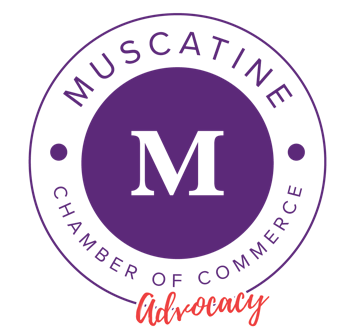 Week 3 Legislative BillsThis Week: The Senate held 89 subcommittee meetings this week while the House held 97, the busiest week of the legislative session thus far. Committee work will increase in the following weeks as legislation advances out of subcommittee. Both the House and Senate held budget subcommittee meetings to hear presentations on the Governor’s FY25 budget recommendations. On Tuesday, New Hampshire held the first primary where former president Donald Trump won 54.3% of the vote. Before the primary, Governor Ron DeSantis and Vivek Ramaswamy both suspended their campaigns and endorsed Trump.  Governor’s Priority Legislation  Governor Reynolds released three priority bills this week relating to foreign land ownership, administrative rules, and ESG in the following press release: “Today, Governor Kim Reynolds released the following three bills to House and Senate leadership:  Foreign Ownership of Land: Building on Iowa’s already strong laws by enhancing registration and reporting requirements with the Secretary of State’s office, enhancing enforcement action through the Attorney General’s Office, and increasing penalties for nefarious actors. “As I traveled across the state, farmers and concerned Iowans have expressed the need for tougher legislation and I agree. Iowa has been a leader with one of the toughest foreign land ownership laws in the country being enacted back in the seventies,” said Gov. Kim Reynolds. “Allowing foreign adversaries to undermine the agricultural dominance of our farmers only makes America weaker. American farmland should remain in American hands.” Rules: Requires that each rule undergoes a cost-benefit analysis before it is first enacted and establishes a five-year sunset on all rule chapters unless they undergo a regular comprehensive evaluation to determine their necessity and effectiveness. ESG: Protects Iowa's public funds by prohibiting contracting with investment firms that elevate social issues over financial returns.”Legislation reforming Iowa’s Area Education Agencies did not advance this week as legislators wait to receive the Governor’s proposed amendment back from drafting.Other Bills of Interest: MEGA Program (SF 574): Proposed IEDA pilot program would allow the state to offer incentives for large economic development projects. The legislation passed the Senate 45-2 in 2023 and was assigned to a House Ways and Means subcommittee this week. Driving Privileges for Minors (SF 2109): Creates a special license for minors under 16 to drive to school and work. The legislation was created as a result of recommendations made by an interim study group and advanced out of subcommittee and committee this week. Temporary Event Alcohol Licenses (HSB 594): Creates a temporary event alcohol license for those currently holding a retail alcohol license, beer permit, or wine permit to sell alcohol at events for on-premise consumption with a $50 fee. The legislation passed unanimously out of subcommittee. Income Tax Reduction (SSB 3038): Governor Reynolds Proposal to reduce individual income taxes to a flat 3.65% retroactive to TY24 and a flat 3.5% tax in TY25. The legislation was assigned to subcommittee in both the House and Senate. E-Verify (SF 108): Requires employers to utilize the federal E-verify database to confirm any new hires are authorized to work in the US and provides penalties for employers. Members of the subcommittee advanced the bill to committee but reiterated the need to make change to the bill before it advances to the floor. The legislation has failed to garner enough support out of committee in previous years. Next week, legislators will continue to hold subcommittee and committee meetings on proposed legislation, including a subcommittee on Wednesday to consider removing gender identity as a protected class in Iowa’s Civic Rights Act. The first funnel deadline where bills must be passed out of committee in their originating chamber to remain eligible is February 16. Recently Tracked LegislationHF 2149 - A bill for an act relating to the allocation of workforce housing tax incentives available against the individual and corporate income taxes, the franchise tax, the insurance premiums tax, and the moneys and credits tax.

HSB 543 - A bill for an act relating to state taxation and appropriations by combining special purpose funds, modifying individual income tax rates, placing assessment limitations for property tax purposes on commercial child care facilities, and modifying unemployment benefits, and including effective date and retroactive applicability provisions.

HSB 565 - A bill for an act relating to the reporting requirements of community colleges in connection with moneys deposited in the community colleges' workforce training and economic development funds.

HSB 594 - A bill for an act relating to the issuance of temporary event alcohol licenses, and providing fees.

HSB 614 - A bill for an act relating to the exercise of religion, and including effective date and applicability provisions.

SF 2095 - A bill for an act relating to the exercise of religion, and including effective date and applicability provisions.

SF 2104 - A bill for an act relating to payments to child care providers participating in the state child care assistance program.

SSB 3066 - A bill for an act requiring that land within a levee or drainage district be included in an abstract of title.

SSB 3109 - A bill for an act relating to economic development and energy shortages under the purview of the economic development authority and governor, and providing penalties.

SSB 3113 - A bill for an act relating to interests in agricultural land acquired or held by foreign businesses, foreign governments, or nonresident aliens, or by agents, trustees, or fiduciaries thereof, by providing for registration and reporting requirements, providing for enforcement, and providing penalties.Updated LegislationHF 2036 - A bill for an act relating to the disposition of unclaimed property held by banking or financial organizations, and gift certificates known as chamber bucks, and including retroactive applicability provisions.
Status: Subcommittee Meeting: 01/29/2024 11:00AM House Lounge. (1/25/24)

HSB 105 - A bill for an act relating to the employment of unauthorized aliens and providing penalties.
Status: Subcommittee Meeting: 01/31/2024 8:00AM RM 19. (1/24/24)

SF 108 - A bill for an act relating to the employment of unauthorized aliens and providing penalties.
Status: Subcommittee recommends passage. []. (1/24/24)

SF 574 - A bill for an act establishing the major economic growth attraction program to be administered by the economic development authority, and providing penalties.(Formerly SSB 1162.)
Status: Subcommittee: Kaufmann, Bloomingdale and Isenhart. (1/24/24)

SSB 3046 - A bill for an act relating to the reporting requirements of community colleges in connection with moneys deposited in the community colleges' workforce training and economic development funds.
Status: Subcommittee recommends passage. []. (1/25/24)Iowa Chamber Alliance Bill Tracker (1/26)Week 3BillTitleDescriptionFloor ManagerStatusHF 15A bill for an act establishing the pathways to education and employment reentry program to be administered by the community colleges division of the department of education and making appropriations.Requires the division, through at least eight community colleges, to provide education related to educational and employment opportunities in the community to individuals exiting a correctional institution.2023 Action: Subcommittee: Wheeler, Fry and Steckman. (1/18/23)2024 Actions:HF 19A bill for an act relating to eligibility for the mental health professional loan repayment program.Provides that loan repayment is available to mental health professionals who agree in part to practice in an "eligible practice site".2023 Action: Introduced, referred to Health and Human Services. (1/12/23)2024 Actions:HF 47A bill for an act exempting from the individual income tax the amount of wages received by a taxpayer for providing certain child care services, and including effective date and retroactive applicability provisions.Exempts from the individual income tax the amount of wages received by a taxpayer for providing certain child care services.2023 Action: Fiscal note. (1/31/23)2024 Actions:HF 48A bill for an act prohibiting tenure systems at the institutions of higher learning governed by the state board of regents, and including applicability provisions.Prohibits tenure systems at the regents for any employee.2023 Action: Subcommittee: Holt, Bradley and Kurth. (1/18/23)2024 Actions:HF 51A bill for an act relating to child care assistance payments for children who are absent from regularly scheduled child care days.Directs the department of health and human services to amend its rules to require that state child care assistance program payments be made to child care provider for the time a child is regularly scheduled.2023 Action: Introduced, referred to Health and Human Services. (1/17/23)2024 Actions:HF 88A bill for an act relating to city finances by amending provisions relating to the issuance of general obligation bonds.Bill increases the bond amount limitations for each of the city population categories and provides for such bond limitations to be adjusted and published annually.2023 Action: Introduced, referred to Local Government. (1/23/23)2024 Actions:HF 105A bill for an act appropriating moneys to the Iowa finance authority for the home ownership assistance program for eligible service members.Appropriates $2 million from the general fund for FY2023 -2024 to the IFA for the home ownership assistance program for eligible service members.2023 Action: Introduced, referred to Economic Growth and Technology. (1/25/23)2024 Actions:HF 107A bill for an act relating to state child care assistance payments.Directs DHS to pay child care providers enrolled in the state's CCA program based on the number of hours of child care scheduled instead of provided.2023 Action: Introduced, referred to Health and Human Services. (1/25/23)2024 Actions:HF 108A bill for an act relating to the reimbursement of child care providers from the child care assistance program.Directs DHS to pay child care providers based on full-day rates for each day provider cared for child enrolled in CCA.2023 Action: Introduced, referred to Health and Human Services. (1/25/23)2024 Actions:HF 109A bill for an act relating to professional liability insurance and child care centers employing unsupervised child care workers under eighteen years of age.Requires DHS to promulgate rules to require a child care center that employers a person under 18 without additional supervision to provide documentation of professional liability insurance coverage for such employees.2023 Action: Introduced, referred to Health and Human Services. (1/25/23)2024 Actions:HF 110A bill for an act relating to state child care assistance reimbursement rates.Requires DHS to provide the difference in CCA rates versus private pay rates to providers rather than the family utilizing CCA.2023 Action: Introduced, referred to Health and Human Services. (1/25/23)2024 Actions:HF 190A bill for an act relating to gender under the Iowa civil rights Act.Removes gender identity from the Iowa Civil Rights Act as a protected class and defines "sex" to mean a person's biological sex as either male or female.2023 Action: Introduced, referred to Judiciary. (2/2/23)2024 Actions:HF 201 (SF 228)A bill for an act relating to tort liability, including employer liability and noneconomic damages in civil actions involving commercial motor vehicles, and punitive or exemplary damages in civil actions generally.(Formerly HSB 114.)Caps noneconomic damages available against a owner or operator of a commercial motor vehicle for personal injury or death at $1 million.Senate: Bousselot
House: Gustoff2023 Action: Amendment H-1012 to amendment H-1011 withdrawn. (3/28/23)2024 Actions:HF 218A bill for an act relating to state child care assistance family income eligibility requirements.This bill directs the department of health and human services to provide income eligibility for state child care assistance, according to family size for children needing basic care, to families whose nonexempt gross monthly income does not exceed 250 percent of the federal poverty level.2023 Action: Introduced, referred to Health and Human Services. (2/7/23)2024 Actions:HF 229A bill for an act relating to the standard of judicial review and providing a claim or defense when a state action burdens a person's exercise of religion, and including effective date provisions.This bill relates to the standard of judicial review when a state action burdens a person's exercise of religion.2023 Action: Introduced, referred to Judiciary. (2/8/23)2024 Actions:HF 286A bill for an act relating to refugees and refugee resettlement, and providing an appropriation.The bill requires the department of health and human services (HHS) to award grants to eligible agencies to provide a number of services to refugees residing in the state, for up to 24 months, including services that assist refugees with department programs as well as other services. The bill appropriates $10 million, in addition to and not in lieu of any other appropriation, from the general fund of the state to HHS for FY 2023-2024 to provide refugee support services for refugees residing in this state.2023 Action: Sponsor added, Dunwell. (2/21/23)2024 Actions:HF 306A bill for an act making an appropriation to the department of cultural affairs from the rebuild Iowa infrastructure fund for purposes of a museum project.This bill appropriates $500,000 from the rebuild Iowa infrastructure fund to the department of cultural affairs to provide a grant to the Grout museum district at the Sullivan brothers veterans museum for costs associated with a World War II exhibit.2023 Action: Introduced, referred to Appropriations. (2/15/23)2024 Actions:HF 343A bill for an act relating to state child care assistance eligibility for children of full-time child care providers.(Formerly HSB 50.)Provides a child shall automatically be eligible for CCA if the child's parent is employed full-time as a childcare provider.House: Meyer, A.2023 Action: Rereferred to Health and Human Services. (5/4/23)2024 Actions:HF 346A bill for an act relating to consumer data protection, providing civil penalties, and including effective date provisions.(Formerly HSB 12.)Provides that consumers have personal data rights that may be invoked at any time.Senate: Cournoyer
House: Sorensen2023 Action: Amendment H-1093 adopted. (3/15/23)2024 Actions:HF 412A bill for an act authorizing cities to establish self-supported entertainment areas.(Formerly HF 42.)Authorizes cities to establish entertainment areas and to impose an entertainment surcharge within the area.House: Lohse2023 Action: Subcommittee: Lohse, Amos Jr. and Graber. (3/14/23)2024 Actions:HF 427A bill for an act relating to the health and well-being of children and families including provisions for regional centers of excellence, a state-funded family medicine obstetrical fellowship program, self-administered hormonal contraceptives, maternal support and fatherhood initiatives, adoption expenses under the adoption subsidy program, and accessibility to the all Iowa scholarship program; making appropriations; and including effective date and applicability provisions.(Formerly HSB 91.)Gov. HHS ProposalsMedMal noneconomic damages capState licensure of rural emergency hospitals$1M appropriation for regional centers of excellence grant programEstablishes state-funded family medicine obstetrics fellowship program and fundSelf-administered hormonal contraceptivesInsurance benefits, review and approval related to public policy considerationsMOMS program/Fatherhood InitiativesState employee and parental leave benefitCommercial Child Care Center property tax modificationsAdoption subsidy programAll Iowa Opportunity scholarship programHouse: Wood2023 Action: Tabled until future meeting. Vote Total: 3-0. (5/10/23)2024 Actions:HF 436 (SF 76)A bill for an act establishing a neighborhood housing revitalization assistance program within the Iowa finance authority.Requires IFA to establish a neighborhood housing revitalization assistance program for the purpose of providing and fostering lending programs and other services to facilitate revitalization in designated areas.2023 Action: Introduced, referred to Economic Growth and Technology. (2/24/23)2024 Actions:HF 446A bill for an act relating to property taxes by modifying the calculation of assessment limitations for certain property, providing a local government supplement, making appropriations, and including effective date and retroactive applicability provisions.This bill excludes the values of the following from the calculation of the assessment limitation for assessment years beginning on or after January 1, 2022: mobile home parks; manufactured home communities; land-leased communities; assisted living facilities; parcels primarily used or intended for human habitation containing three or more separate dwelling units; and that portion of a parcel primarily used or intended for use as commercial property or industrial property that is used or intended for human habitation containing three or more separate dwelling units. The bill provides for local government supplement payments for the fiscal year beginning July 1, 2023.2023 Action: Introduced, referred to Ways and Means. (2/24/23)2024 Actions:HF 447A bill for an act relating to workforce development, including establishing the Iowa workforce grant and incentive program and modifying the responsibilities of the Iowa workforce development board and the state board of regents.(Formerly HF 6.)Establishes the Iowa workforce grant and incentive program within the college study aid commission and modifies the responsibilities of the IWD board.House: Nordman2023 Action: Rereferred to Education. (5/4/23)2024 Actions:HF 448A bill for an act designating certain county flood mitigation activities as an essential county purpose.This bill amends the portion of the definition of &quot;essential county purpose&quot; relating to the protection of property from floodwaters to include the reconnection of floodplains and wetland and oxbow lake restoration.2023 Action: Subcommittee recommends passage. Vote Total: 2-0. (2/28/23)2024 Actions:HF 487A bill for an act relating to the disposition of specified forms of gift certificates referred to as chamber bucks.The bill defines &quot;chamber bucks&quot; to mean a gift certificate for merchandise as defined in Code section 556.9 that is purchased through a chamber of commerce for redemption in the participating local business community. As a form of gift certificate, chamber bucks will be subject to the provisions of Code section 556.9, subsection 2, regarding gift certificate redemption timelines.2023 Action: Introduced, referred to Local Government. (2/28/23)2024 Actions:HF 498 (HF 242)A bill for an act establishing daylight saving time as the official time in this state throughout the year.(Formerly HF 242.)This bill establishes daylight saving time as the official time in this state throughout the year.House: Harris2023 Action: Rereferred to State Government. (5/4/23)2024 Actions:Subcommittee: Bossman, Matson and Sexton. (1/10/24)Subcommittee Meeting: 01/16/2024 12:30PM RM 19. (1/11/24)Subcommittee recommends passage. Vote Total: 2-1. (1/16/24)HF 506A bill for an act relating to the workforce housing tax incentives program.This bill provides that the economic development authority (authority) shall not allocate more than $50 million in tax credits (credits) to the workforce housing tax incentives program (workforce housing), and that $25 million of the total cap shall be reserved for allocation to qualified housing projects (projects) located in small cities, as defined in Code section 15.352.2023 Action: Introduced, referred to Ways and Means. (2/28/23)2024 Actions:HF 532A bill for an act establishing a solar installation tax credit available against the individual and corporate income taxes, the moneys and credits tax, and the franchise tax, and including effective date and retroactive applicability provisions.The solar installation credit is similar to the solar energy systems tax credit in Code section 422.11L, except the solar installation credit established in the bill couples with current federal law. The credit is equal to 50 percent of the federal residential energy efficient property credit related to solar energy provided in section 25D of the Internal Revenue Code, not to exceed $5,000, and 50 percent of the federal energy credit related to solar energy systems provided in section 48 of the Internal Revenue Code, not to exceed $20,000. The credit is nonrefundable, but may be carried forward for 10 years, or until depleted.2023 Action: Introduced, referred to Commerce. (3/1/23)2024 Actions:HF 600A bill for an act relating to tariffs for public utility innovation programs and including applicability provisions.(Formerly HSB 200.)The bill provides that it is the intent of the general assembly to encourage public utility innovation in pricing and programs, and that the new innovations not negatively impact nonparticipating customers.House: Lundgren2023 Action: END OF [] ACTIONS (12/31/23)2024 Actions:Subcommittee: Lundgren, Forbes and Wilz, H. (1/9/24)HF 639 (SF 318)A bill for an act relating to apprenticeships and establishing an Iowa office of apprenticeship and Iowa apprenticeship council.(Formerly HSB 82.)Establishes an Iowa Office of Apprenticeship within IWD and provides for duties of the office.House: Ingels
Senate: Dickey2023 Action: Amendment H-1250 adopted. (4/19/23)2024 Actions:HF 642A bill for an act establishing the major economic growth attraction program to be administered by the economic development authority, and providing penalties.(Formerly HSB 147.)This bill establishes a major economic growth attraction program to be administered by the economic development authority.House: Kaufmann
Senate: Dawson2023 Action: Fiscal note. (3/30/23)2024 Actions:HF 647A bill for an act relating to youth employment and making penalties applicable.(Formerly HSB 134.)Allows for minors with special minor’s licenses may drive to their place of employment between 5:00am to 10:00pm.Allows the director of IWD or Department of education to grant an exemption to prohibited work activities and work hours for employers 14-17 enrolled in work-based learning or work-related program.Senate: Dickey
House: Deyoe2023 Action: Amendment H-1267 adopted. (5/2/23)2024 Actions:HF 653A bill for an act concerning public contracts by public funds with companies that boycott certain companies or that engage in nonpecuniary social investment policies.(Formerly HF 2.)- Creates new code chapter 12k which restricts public funds from entering into agreements with in-vestment managers, or proxy advisors that act based upon im-proper financial factors related to economic boycotts- Prevents all public entities from entering into a contract with a company of $1,000 or more engaged in an economic boycott- The bill provides that this requirement on public funds does not apply to a public fund acting on behalf of a participant directing investments in a retirement account.House: Lundgren2023 Action: Amendment H-1088 adopted. (3/15/23)2024 Actions:HF 665 (SF 10)A bill for an act relating to the creation of land redevelopment trusts.(Formerly HSB 124.)Establishes land redevelopment trusts.House: Johnson
Senate: Dawson2023 Action: Rereferred to Ways and Means. (5/4/23)2024 Actions:HF 668A bill for an act relating to property taxation for commercial child care centers and facilities and including effective date, applicability, and retroactive applicability provisions.(Formerly HSB 224.)The bill excludes property primarily used as a child care center or child care facility from that determination and instead specifies that for assessment years beginning on or after January 1, 2023, the amount of actual value of such properties that is subject to property tax and for which an application has been allowed is equal to the product of the assessment limitation percentage applicable to residential property multiplied by the actual value of the property.House: Kniff McCulla2023 Action: Subcommittee: Klimesh, Dawson, and Petersen. (3/28/23)2024 Actions:HF 679 (HF 641)A bill for an act relating to the economic development authority, including certain tax credit programs, the Iowa wine, beer, and spirits promotion board, and the beer and liquor control fund, and including applicability provisions.(Formerly HF 641, HSB 23.)This bill relates to the economic development authority, including certain tax credit programs, the Iowa wine, beer, and spirits promotion board, and the beer and liquor control fund.House: Latham
Senate: Dawson2023 Action: Amendment H-1157 filed. (3/22/23)2024 Actions:HF 693A bill for an act establishing a neighborhood housing renovation grant program and fund, and making appropriations.This bill establishes a neighborhood housing renovation grant program (program) and fund (neighborhood fund) to be administered by the Iowa finance authority (authority) for purposes of awarding grants to eligible homeowners for qualifying exterior home improvements, repairs, or renovations (exterior work).2023 Action: Introduced, referred to Appropriations. (4/10/23)2024 Actions:HF 695A bill for an act relating to economic development including child care, grants and tax credits relating to child care, and state child care assistance, and including applicability provisions.The bill adjusts the percentage of the federal child and dependent care tax credit by which a taxpayer may reduce the taxpayer’s individual state income taxes. The bill changes the maximum income to be eligible for the CCA third category of prioritization for purposes of the waiting list from 145 percent to 200 percent.2023 Action: Introduced, referred to Economic Growth and Technology. (4/10/23)2024 Actions:HF 697A bill for an act establishing an Iowa housing tax credit program and increasing first-time homebuyer tax incentives, and including effective date and applicability provisions.The bill creates an Iowa housing tax credit program available against the individual and corporate income taxes, franchise tax, insurance premium tax, and moneys and credits tax. The bill increases the annual deduction limit for first-time homebuyer savings account contributions to $10,000 for married persons filing a joint return, and to $5,000 for any other are also indexed to inflation and are increased each year.2023 Action: Introduced, referred to State Government. (4/10/23)2024 Actions:HF 717A bill for an act relating to the assessment and valuation of property rented or leased to certain low-income individuals and families and including effective date and retroactive applicability provisions.(Formerly HSB 61.)This bill allows for section 42 property to be classified as residential property even if it has not been withdrawn from section 42 assessment procedures if the property is primarily used or intended for human habitation containing two or fewer dwelling units. The bill takes effect upon enactment and applies retroactively to assessment years beginning on or after January 1, 2023.House: Boden2023 Action: Explanation of vote. (4/20/23)2024 Actions:HF 2036A bill for an act relating to the disposition of unclaimed property held by banking or financial organizations, and gift certificates known as chamber bucks, and including retroactive applicability provisions.The bill provides that property deposited with a banking or financial organization by a person as part of the administration of a chamber buck program shall not be subject to the presumption of abandonment. The bill provides that a chamber buck is subject to Code section 556.9(2). The bill applies retroactively to July 1, 2014, for all chamber bucks purchased or sold in, and to all chamber buck programs administered in, the state of Iowa.Introduced, referred to Commerce. (1/11/24)Subcommittee: Wilz, H., Bloomingdale and Nielsen. (1/18/24)Subcommittee Meeting: 01/29/2024 11:00AM House Lounge. (1/25/24)HF 2149A bill for an act relating to the allocation of workforce housing tax incentives available against the individual and corporate income taxes, the franchise tax, the insurance premiums tax, and the moneys and credits tax.Currently, certain economic development tax credit amounts are capped at $170 million in the aggregate per fiscal year under Code section 15.119. In allocating the tax credits pursuant to Code section 15.119, the workforce housing tax incentive program limit is $35 million in most instances, and of that amount allocated to workforce housing tax incentives, $17.5 million is reserved for projects in small cities. Of the remaining moneys not allocated to small cities, this bill specifies that no more than one-third of the remaining moneys shall be reserved for qualified housing projects wholly located in the two most populous counties in the state, that are registered on or after July 1, 2024.Introduced, referred to Ways and Means. (1/25/24)HSB 10A bill for an act relating to the timing of physical examinations for licensed or registered child care facility personnel.Provides that all personnel of a licensed or registered child car facility shall take a physical examination to evidence good health within 6 months prior to beginning employment or within 30 days following the beginning of employment.Senate: Edler2023 Action: Subcommittee recommends passage. Vote Total: 3-0. (1/18/23)2024 Actions:HSB 16A bill for an act modifying the definitions of essential county purpose and essential corporate purpose to include cybersecurity purposes.Amends "essential county purpose" and "essential corporate purpose" to include the acquisition, development, and improvement of information systems to protect against cybersecurity threats.2023 Action: Subcommittee recommends indefinite postponement. Vote Total: 2-0. (1/26/23)2024 Actions:HSB 62A bill for an act relating to city finances by amending the definition of essential corporate purpose and provisions relating to the issuance of general obligation bonds.Adds to the definition of essential corporate purpose and increases bond amount limitations for each of the city population categories.2023 Action: Subcommittee recommends passage. Vote Total: 3-0. (1/25/23)2024 Actions:HSB 63A bill for an act creating the new resident and new graduate tax credits, available against the individual income tax, and including retroactive applicability provisions.Creates new resident and new graduate tax credits available against individual income tax for new residents in the past year who are employed full-time.2023 Action: Subcommittee recommends amendment and passage. Vote Total: 2-1. (1/31/23)2024 Actions:HSB 65A bill for an act relating to the determination of market value for property tax assessment purposes and including applicability provisions.Modifies the definition of "market value", modifies the conditions under which transactions that do not reflect market value may be used by the assessor, and modifies code section 441.21(2).2023 Action: Subcommittee Meeting: 02/09/2023 12:30PM House Lounge (Cancelled). (2/8/23)2024 Actions:HSB 70A bill for an act concerning the apportionment of certain business income of an airline or a qualified air freight forwarder for purposes of Iowa corporate income tax, and including retroactive applicability provisions.Provides rules for apportioning income derived by a qualified air freight forwarder from transportation operations through an affiliated airline.2023 Action: Subcommittee recommends passage. Vote Total: 3-0. (1/25/23)2024 Actions:HSB 105A bill for an act relating to the employment of unauthorized aliens and providing penalties.Requires employers to use a e-verify system to verify candidates are legally allowed to work in the U.S.Senate: Garrett2023 Action: Subcommittee recommends passage. Vote Total: 2-0. (2/8/23)2024 Actions:Subcommittee: Stone, Thompson, P. and Wilburn. (1/23/24)Subcommittee Meeting: 01/31/2024 8:00AM RM 19. (1/24/24)HSB 114A bill for an act relating to tort liability, including employer liability and noneconomic damages in civil actions involving commercial motor vehicles, and punitive or exemplary damages in civil actions generally.(See HF 201.)Caps noneconomic damages available against a owner or operator of a commercial motor vehicle for personal injury or death at $1 million.Senate: Bousselot
House: Gustoff2023 Action: Committee report approving bill, renumbered as HF 201. (2/6/23)2024 Actions:HSB 120A bill for an act relating to the calculation of assessment limitations for residential property and including effective date and retroactive applicability provisions.The bill includes implementation provisions requiring the director of the department of revenue, within two business days following the effective date of the bill, to issue an amended order certifying to the county auditor of each county the percentages of actual value at which residential property, commercial property, industrial property, and property valued by the department of revenue pursuant to Code chapter 434 shall be assessed for taxation.House: Kaufmann
Senate: Dawson2023 Action: By COMMITTEE ON WAYS AND MEANS (2/1/23)2024 Actions:HSB 121A bill for an act relating to the insurance premium tax rates on the gross amount of premiums received by an insurance company.Reduces the insurance premium tax on the gross amount of premiums received by an insurance company from 1% to .90% for the 2024 calendar year and subsequent years.2023 Action: Tabled until future meeting. Vote Total: 2-0. (2/7/23)2024 Actions:HSB 180A bill for an act concerning public contracts with companies that boycott certain companies or that engage in nonpecuniary social investment policies.Creates a new code chapter which restricts public funds from generally entering into a contract with certain companies engaged in nonpecuniary social investment or a boycott of such companies.Senate: Kraayenbrink2023 Action: Subcommittee recommends amendment and passage. Vote Total: 2-1. (2/23/23)2024 Actions:HSB 543A bill for an act relating to state taxation and appropriations by combining special purpose funds, modifying individual income tax rates, placing assessment limitations for property tax purposes on commercial child care facilities, and modifying unemployment benefits, and including effective date and retroactive applicability provisions.Governor's Tax ProposalPhase down individual income tax to a flat 3.5%Childcare Property Tax ParityRetirement income tax correctionsReducing unemployment tax on employersBy COMMITTEE ON WAYS AND MEANS (1/10/24)Introduced, referred to Ways and Means. (1/10/24)Subcommittee: Kaufmann, Bloomingdale, Jacoby, Johnson and Wilson. (1/10/24)HSB 565A bill for an act relating to the reporting requirements of community colleges in connection with moneys deposited in the community colleges' workforce training and economic development funds.The bill modifies the reporting requirement to provide that the community college is to annually submit to the department of education the progress report for the previous fiscal year and the fund plan for the upcoming year.By COMMITTEE ON EDUCATION (1/17/24)Introduced, referred to Education. (1/17/24)Subcommittee: Bradley, Osmundson and Staed. (1/17/24)Subcommittee Meeting: 01/23/2024 12:30PM House Lounge. (1/18/24)Subcommittee recommends indefinite postponement. Vote Total: 3-0. (1/23/24)HSB 594A bill for an act relating to the issuance of temporary event alcohol licenses, and providing fees.This bill creates a temporary event alcohol license and associated fees. The director of revenue may issue a temporary event alcohol license to a licensee holding a retail alcohol license, a permittee holding a beer permit, or a permittee holding a wine permit, to allow the licensee or permittee to sell alcoholic beverages at a temporary event location for on-premises consumption. A temporary event alcohol license is valid for 36 consecutive hours, and the fee for a temporary event alcohol license is $50.By COMMITTEE ON STATE GOVERNMENT (1/22/24)Introduced, referred to State Government. (1/22/24)Subcommittee: Lundgren, Baeth and Sexton. (1/22/24)Subcommittee Meeting: 01/23/2024 8:00AM RM 103, Sup. Ct. Chamber. (1/22/24)Subcommittee recommends amendment and passage. Vote Total: 3-0. (1/23/24)HSB 614A bill for an act relating to the exercise of religion, and including effective date and applicability provisions.Under current law, a court is not required to apply heightened scrutiny when reviewing a law that burdens a person’s exercise of religion when such law is generally applicable. The bill provides that a court shall apply the compelling governmental interest test so that the government cannot substantially burden a person’s exercise of religion unless the government demonstrates that applying the law of general applicability is in furtherance of a compelling governmental interest and is the least restrictive means of furthering that interest.By COMMITTEE ON JUDICIARY (1/24/24)Introduced, referred to Judiciary. (1/24/24)Subcommittee: Holt, James and Wheeler. (1/24/24)Subcommittee Meeting: 01/30/2024 12:30PM RM 102, Sup. Ct. Consult. (1/25/24)SF 6A bill for an act exempting from the sales tax and the use tax certain building materials, supplies, goods, wares, merchandise, or specified digital products sold, or services furnished, to a nonprofit whose primary activity is the construction of low-cost homes by incarcerated individuals, and providing for an effective date.Exempts from the sales tax certain build-ing materials, supplies, goods, wares, mer-chandise, or specified digital products sold, or services furnished, to a nonprofit organization whose primary activity is the construction of new, low-cost homes by incarcerated individuals for use by quali-fied persons in areas of the state in need of housing.2023 Action: Subcommittee: Koelker, Dawson, and Dotzler. (1/11/23)2024 Actions:SF 8A bill for an act relating to the Iowa core curriculum and to assessment and content standards for school districts and accredited nonpublic schools and including effective date provisions.This bill eliminates requirements and references to the Iowa common core or core curriculum and to core content standards, but continues to direct the state board of education to adopt high school graduation requirements and academic and content standards.2023 Action: Subcommittee: Zaun, Donahue, and Garrett. (1/11/23)2024 Actions:SF 13A bill for an act relating to protests of assessments for commercial and industrial property filed with the local board of review and including applicability provisions.Relates to protests of assessments for commercial and industrial property filed from April 2 to April 30, and amends Code section 441.49 relating to protests of changes to assessments resulting from application of equalization orders.2023 Action: Subcommittee: Koelker, Dawson, and Quirmbach. (1/11/23)2024 Actions:SF 15A bill for an act appropriating moneys to the Iowa finance authority for the home ownership assistance program for eligible service members.Appropriates $500,000 from the general fund of the state for FY 2023-2024 to the Iowa Finance Authority for the home ownership assistance program for eligible service members.Senate: Lofgren2023 Action: Subcommittee: Costello, Dotzler, and Lofgren. (1/23/23)2024 Actions:SF 35A bill for an act creating a state sales tax rebate to the owner or operator of a newly constructed baseball and softball park project.Creates a state sales tax rebate to the owner or operator of a newly con-structed baseball and softball park and makes the rebate subject to an award by the Enhance Iowa board.2023 Action: Subcommittee: Dawson, Koelker, and Winckler. (1/11/23)2024 Actions:SF 62A bill for an act relating to the state child care assistance eligibility requirements and provider reimbursement rates.Expands eligibility requirements for families and reimbursement rates for providers2023 Action: Subcommittee: Rowley, Edler, and Petersen. (1/17/23)2024 Actions:SF 76 (HF 436)A bill for an act establishing a neighborhood housing revitalization assistance program within the Iowa finance authority.Requires IFA to establish a neighborhood housing revitalization assistance program for the purpose of providing and fostering lending programs and other services to facilitate revitalization in designated areas.2023 Action: Subcommittee: Dawson, Petersen, and Schultz. (1/17/23)2024 Actions:SF 108A bill for an act relating to the employment of unauthorized aliens and providing penalties.Requires employers to use a e-verify system to verify candidates are legally allowed to work in the U.S.Senate: Garrett2023 Action: Referred to Judiciary. (6/5/23)2024 Actions:Subcommittee: Garrett, Bisignano, and Shipley. (1/17/24)Subcommittee Meeting: 01/24/2024 1:30PM Room 217 Conference Room. (1/22/24)Subcommittee recommends passage. []. (1/24/24)SF 116A bill for an act relating to certain specified skilled trades, including modifying provisions related to economic development authority internship programs, the Iowa summer youth corps program, college student aid commission programs, the senior year plus program, the science, technology, engineering, and mathematics collaborative initiative established at the university of northern Iowa, and curricula provided in school districts, accredited nonpublic schools, and charter schools to include the skilled trades, and including applicability provisions.This bill relates to certain specified skilled trades, including modifying provisions related to economic development authority internship programs, the Iowa summer youth corps program, college student aid commission (CSAC) programs, the senior year plus program, the science, technology, engineering, and mathematics (STEM collaborative initiative) established at the university of northern Iowa, and curricula provided in school districts, accredited nonpublic schools, and charter schools to include skilled trades.2023 Action: Subcommittee: Driscoll, Donahue, and Guth. (2/1/23)2024 Actions:SF 134 (HF 80)A bill for an act providing for the issuance of an annual statewide license for a farmers market, including a license fee, and including effective date provisions.(Formerly SSB 1040.)Provides that a farmers market annual license for vendors is valid on a statewide basis.House: Wulf
Senate: Green2023 Action: Subcommittee recommends amendment and passage. []. (2/1/23)2024 Actions:SF 148A bill for an act relating to noneconomic damage awards against health care providers, and including effective date and applicability provisions.(Formerly SSB 1063.)Defines noneconomic damages and caps awards at $1 million.Senate: Schultz2023 Action: Explanation of vote. (2/15/23)2024 Actions:SF 182 (SF 10)A bill for an act relating to the creation of land redevelopment trusts.(Formerly SF 10.)Establishes land redevelopment trusts.House: Johnson
Senate: Dawson2023 Action: END OF [] ACTIONS (12/31/23)2024 Actions:Subcommittee: Dawson, Jochum, and Zaun. (1/9/24)SF 195 (SF 46)A bill for an act modifying the definitions of essential county purpose and essential corporate purpose to include cybersecurity purposes.(Formerly SF 46.)Amends the definitions of essential county purpose and essential corporate purpose to include the acquisition, development, and improvement of information systems to protect against a cybersecurity event.Senate: Webster2023 Action: Subcommittee: Koelker, Dawson, and Dotzler. (2/15/23)2024 Actions:SF 269A bill for an act relating to education, including modifying provisions related to civil liability associated with secondary students participating in work-based learning programs and the career and technical education instruction provided to students enrolled in grades nine through twelve in school districts and charter schools, establishing a career and technical education teachers grant program within the department of education, making appropriations, and requiring the department of education to convene a senior year plus program task force.The bill provides that a business that accepts a secondary student in a work-based learning program shall not be subject to civil liability for any claim arising from the student's negligent act or omission during the student's participation in the program or driving to participate in the program. Additionally, the bill provides that a business that accepts a secondary student in a work-based learning program shall not be subject to civil liability for any claim for bodily injury to the student or sickness or death by accident of the student arising from the business's negligent act or omission during the student's participation in the program.2023 Action: Subcommittee recommends amendment and passage. []. (2/23/23)2024 Actions:SF 291A bill for an act relating to the waiver of certain fees for child care providers participating in the state child care assistance program.The bill prohibits the department of health and human services (HHS) from requiring a fee or payment for an inspection to ensure compliance with child care facility licensing requirements or for the licensure of a child care facility from a child care provider participating in the state child care assistance (CCA) program.2023 Action: Subcommittee: Edler, Costello, and Donahue. (2/21/23)2024 Actions:SF 306A bill for an act regarding port authorities, including by allowing port authorities to enter into certain loan agreements and lease contracts.(See SF 526.)The bill provides for the creation of a port authority anywhere in this state regardless of proximity to a body of water. The bill also provides that a port authority is an entity separate from the political subdivisions comprising the port authority.Senate: Koelker2023 Action: Committee report approving bill, renumbered as SF 526. (3/6/23)2024 Actions:SF 309 (HF 42)A bill for an act authorizing cities to establish self-supported entertainment areas.Authorizes cities to establish entertainment areas and to impose an entertainment surcharge within the area.House: Lohse2023 Action: Subcommittee recommends amendment and passage. []. (2/22/23)2024 Actions:SF 353A bill for an act relating to certain deadlines relating to the informal review and protest of property assessments in counties declared to be a disaster area or that are the subject of a disaster emergency proclamation.(Formerly SSB 1089.)Provides that for a county that has been declared to be a disaster area by proper federal authorities after March 1 and prior to May 20 of the year of assessment, the period for informal review shall be extended to and include May 25 of such year.Senate: Lofgren
House: Osmundson2023 Action: Amendment S-3211 filed, adopted. (5/2/23)2024 Actions:SF 356A bill for an act relating to local government property taxes, financial authority, operations, and budgets, and including effective date and applicability provisions.(Formerly SSB 1124.)This bill governs a county’s authority to enter into loan agreements, leases and lease-purchase contracts, and lowers thresholds that would trigger the requirement of approval by election. This bill would also cap tax levy rates to $3.50 per $1,000 of taxable value for general county services and $3.95 per $1,000 for rural county services.Senate: Dawson2023 Action: Referred to Ways and Means. (6/5/23)2024 Actions:SF 437A bill for an act relating to tenure systems, including modifying provisions related to tenure systems adopted by institutions of higher education governed by the state board of regents and implementing standards for community college tenure systems.The bill prohibits the board of directors of a community college and institutions of higher education governed by the state board of regents from establishing or continuing a tenure system for any employee of the community college or institution unless the tenure system requires the employee to participate in a post-tenure review process at least once every three years after the award of tenure to assess the employee’s performance.2023 Action: Subcommittee: Zaun, Quirmbach, and Rozenboom. (3/1/23)2024 Actions:SF 442A bill for an act related to guaranteed maximum price contracts.The bill provides, as part of the selection process of a construction manager-at-risk, that a request for statements of qualifications shall include information on the selection process, which shall include an interview phase, minimum qualification thresholds for a contractor advancing to the interview phase, and a requirement that at least three contractors who meet the minimum qualification threshold shall advance to the interview phase.2023 Action: Subcommittee recommends amendment and passage. []. (3/1/23)2024 Actions:SF 455A bill for an act relating to the regulation of topsoil and storm water at construction sites. (Formerly SF 34.)Prohibits a county or city from adopting, enforcing, or otherwise administering an ordinance, motion, resolution, or amendment providing for any terms of conditions of storm water regulation that exceed or conflict with federal or state statutes or regulations relating to storm water runoff, discharge, retention, or man-agement.House: Dunwell
Senate: Webster2023 Action: Rereferred to Local Government. (5/4/23)2024 Actions:Subcommittee: Dunwell, Amos Jr. and Stoltenberg. (1/10/24)Subcommittee Meeting: 01/17/2024 8:00AM House Lounge 2. (1/16/24)Subcommittee recommends passage. Vote Total: 2-1. (1/17/24)SF 507A bill for an act concerning public contracts with companies that boycott certain companies or that engage in nonpecuniary social investment policies.(Formerly SSB 1094.)This bill creates new Code chapter 12K, which restricts public funds, defined as the treasurer of state, the state board of regents, the Iowa public employees’ retirement system (IPERS), the public safety peace officers’ retirement system, the statewide fire and police retirement system, and the judicial retirement system, and public entities, defined to include a public fund and the state and political subdivisions of the state, from generally entering into a contract with certain companies engaged in nonpecuniary social investment or a boycott of certain companies.House: Lundgren
Senate: Kraayenbrink2023 Action: Placed on calendar under unfinished business. (3/30/23)2024 Actions:SF 518 (HF 432)A bill for an act relating to access by certain entities to specific records and documents maintained by a unit owners association.(Formerly SF 44.)Requires unit owners associations to retain certain records and documents as specified.Senate: Bousselot
House: Nordman2023 Action: HF 432 substituted. (4/25/23)2024 Actions:SF 526A bill for an act regarding port authorities, including by allowing port authorities to enter into certain loan agreements and lease contracts.(Formerly SF 306.)The bill provides for the creation of a port authority anywhere in this state regardless of proximity to a body of water. The bill also provides that a port authority is an entity separate from the political subdivisions comprising the port authority.Senate: Koelker2023 Action: Referred to Commerce. (6/5/23)2024 Actions:SF 544 (HF 655)A bill for an act providing for business organizations, including limited liability companies, providing penalties, and including effective date provisions.(Formerly SSB 1188.)The bill enacts new or amends existing code sections in the Revised Uniform Limited Liability Company Act based on the approved amendments recommended by the ULC in 2013.House: Gustoff
Senate: Zaun2023 Action: Amendment S-3195 filed, adopted. (4/27/23)2024 Actions:SF 550A bill for an act relating to state and local revenue and finances by modifying sales and use taxes, the charitable conservation contribution tax credit available against individual and corporate income taxes, the water service tax, property taxes, transit funding, and local option taxes, crediting moneys to the natural resources and outdoor recreation trust fund, modifying allocations of road use tax fund moneys, making appropriations, and including effective date, retroactive applicability, and applicability provisions.(Formerly SSB 1125.)This bill would adjust property tax credits by lowering threshold requirements for the elderly and military service members as well as phasing out the homestead tax credit while creating a homestead tax exemption. Changes to how water service is taxed is also included, putting all of the funds received into the general fund and not a water quality financial assistance fund. A sales tax increase of 6% to 7% has been proposed that would help fund the constitutionally created Natural Resources and Outdoor Recreation Trust Fund. The bill would also create certain property tax assessment limitations by reducing the percentage of actual value that is assessed of commercial, industrial and railway properties that exceed $150,000.Senate: Dawson2023 Action: END OF [] ACTIONS (12/31/23)2024 Actions:Subcommittee: Dawson, Dotzler, and Koelker. (1/9/24)SF 552A bill for an act relating to individual and corporate income taxes, the insurance premium tax, and including the contingent repeal of the individual income tax, and including retroactive applicability and effective date provisions.(Formerly SSB 1126.)This bill reduces the individual and corporate income tax rates and the insurance premium tax rates. year beginning January 1, 2025, but before January 1, 2026Senate: Dawson2023 Action: END OF [] ACTIONS (12/31/23)2024 Actions:Subcommittee: Dawson, Quirmbach, and Schultz. (1/9/24)SF 574A bill for an act establishing the major economic growth attraction program to be administered by the economic development authority, and providing penalties.(Formerly SSB 1162.)This bill establishes a major economic growth attraction program to be administered by the economic development authority.House: Kaufmann
Senate: Dawson2023 Action: Placed on Ways and Means calendar. (5/4/23)2024 Actions:Subcommittee: Kaufmann, Bloomingdale and Isenhart. (1/24/24)SF 2095A bill for an act relating to the exercise of religion, and including effective date and applicability provisions.This bill prohibits a governmental entity from substantially burdening a person’s free exercise of religion. The bill prohibits governmental entities from treating religious conduct more restrictively than any secular conduct of reasonably comparable risk or treating religious conduct more restrictively than comparable secular conduct because of alleged economic need or benefit.Introduced, referred to State Government. (1/23/24)SF 2104A bill for an act relating to payments to child care providers participating in the state child care assistance program.The bill requires HHS to reimburse each provider providing child care services to a child participating in the CCA program at a rate equal to the 85th percentile of the most recent market rate survey. Under current law, HHS must set rates between the 65th and 80th percentile of the 2020 market rate survey. The bill removes child care providers’ ability to collect from a family participating in the CCA program the difference between the CCA reimbursement rate and the rate the provider would typically charge a private-pay family for child care.Introduced, referred to Health and Human Services. (1/24/24)Subcommittee: Edler, Costello, and Trone Garriott. (1/25/24)SSB 1052A bill for an act designating certain county flood mitigation activities as an essential county purpose.Amends a portion of "essential county purpose" relating to the protection of property from floodwaters to include the reconnection of floodplains and wetland and oxbow lake restoration.2023 Action: Subcommittee recommends passage. []. (1/23/23)2024 Actions:SSB 1090A bill for an act relating to the filing of a trade name by a business.Provides that a person doing business under a trade name shall first file a verified statement with the SOS and removes several exemptions relating to filing.2023 Action: Subcommittee Meeting: 01/31/2023 11:30AM Room 315. (1/30/23)2024 Actions:SSB 1106A bill for an act prohibiting employers from requiring certain mental health professionals to enter into noncompete agreements and including effective date provisions.Prohibits an employer from requiring a mental health professional to enter into non-compete agreements.2023 Action: By COMMITTEE ON HEALTH AND HUMAN SERVICES (1/31/23)2024 Actions:SSB 1133A bill for an act relating to the health and well-being of children and families including provisions for rural emergency hospitals, regional centers of excellence, noneconomic damage awards against health care providers, a state-funded family medicine obstetrical fellowship program, self-administered hormonal contraceptives, review and approval of and public policy considerations relating to insurance benefits, maternal support and fatherhood initiatives, state employee parental leave, modification of property tax provisions for certain commercial child care properties, adoption expenses under the adoption subsidy program, and accessibility to the all Iowa scholarship program; providing for appropriations, fines, and penalties; and including effective date and applicability and retroactive applicability provisions.Gov. HHS ProposalsMedMal noneconomic damages capState licensure of rural emergency hospitals$1M appropriation for regional centers of excellence grant programEstablishes state-funded family medicine obstetrics fellowship program and fundSelf-administered hormonal contraceptivesInsurance benefits, review and approval related to public policy considerationsMOMS program/Fatherhood InitiativesState employee and parental leave benefitCommercial Child Care Center property tax modificationsAdoption subsidy programAll Iowa Opportunity scholarship programHouse: Wood2023 Action: By COMMITTEE ON HEALTH AND HUMAN SERVICES (2/6/23)2024 Actions:SSB 1164A bill for an act relating to the exercise of religion, and including effective date and applicability provisions.The bill prohibits governmental entities from treating religious conduct more restrictively than any secular conduct of reasonably comparable risk or treating religious conduct more restrictively than comparable secular conduct because of alleged economic need or benefit.2023 Action: By COMMITTEE ON STATE GOVERNMENT (2/20/23)2024 Actions:SSB 1173A bill for an act relating to tariffs for public utility innovation programs and including applicability provisions.The bill provides that it is the intent of the general assembly to encourage public utility innovation in pricing and programs, and that the new innovations not negatively impact nonparticipating customers.House: Lundgren2023 Action: Subcommittee recommends amendment and passage. []. (2/27/23)2024 Actions:SSB 3038A bill for an act relating to state taxation and appropriations by combining special purpose funds, modifying individual income tax rates, placing assessment limitations for property tax purposes on commercial child care facilities, and modifying unemployment benefits, and including effective date and retroactive applicability provisions.Governor’s Tax ProposalBy COMMITTEE ON WAYS AND MEANS (1/11/24)Introduced, referred to Ways and Means. (1/11/24)Subcommittee: Dawson, Jochum, and Koelker. (1/16/24)SSB 3046A bill for an act relating to the reporting requirements of community colleges in connection with moneys deposited in the community colleges' workforce training and economic development funds.The bill modifies the reporting requirement to provide that the community college is to annually submit to the department of education the progress report for the previous fiscal year and the fund plan for the upcoming year.By COMMITTEE ON EDUCATION (1/11/24)Introduced, referred to Education. (1/11/24)Subcommittee: Taylor, J., Celsi, and Garrett. (1/11/24)Subcommittee Meeting: 01/24/2024 4:00PM Senate Lounge. (1/23/24)Subcommittee recommends passage. []. (1/25/24)SSB 3066A bill for an act requiring that land within a levee or drainage district be included in an abstract of title.This bill applies to land located within a levee or drainage district. An attorney or abstractor must indicate that the land is part of such district when preparing an abstract of title.By COMMITTEE ON NATURAL RESOURCES AND ENVIRONMENT (1/17/24)Introduced, referred to Natural Resources and Environment. (1/17/24)Subcommittee: Sweeney, Bennett, and Shipley. (1/17/24)Subcommittee Meeting: 01/23/2024 10:00AM Room 315. (1/22/24)Subcommittee recommends passage. []. (1/23/24)SSB 3109A bill for an act relating to economic development and energy shortages under the purview of the economic development authority and governor, and providing penalties.The bill strikes the specific power of the economic development authority (authority) to charge a business or individual a fee for use of the authority’s federal EB-5 immigrant investor regional center. The bill specifies the circumstances in which the authority may prohibit a person from receiving an award or financial assistance, or from being selected as a vendor to provide goods or services to the authority. The bill grants the governor sole power to issue a proclamation that an actual acute shortage of usable energy has occurred or is imminent based upon the energy security plan of the state developed in the bill, or allows the governor to base the proclamation in response to a declaration of severe energy supply interruption by the president of the United States under the federal Emergency Energy Conservation Act of 1979, as amended. The bill moves the current proclamation powers in Code section 473.8(2) to new Code section 29C.6(18), and the powers essentially remain the same. The bill strikes a provision requiring state government to be a model and testing ground for the use of energy and energy systems. The bill authorizes the creation of an energy security plan in new Code section 473.5. The bill requires the energy security plan to include but is not limited to a description of circumstances that may lead to an actual or impending acute shortage of energy, including liquid fossil fuels, and action plans to be taken by relevant state agencies if a disaster emergency proclamation relating to energy is issued by the governor. The bill repeals Code section 473.7 (duties of authority) and removes most of the duties of the authority. The remaining duties of the authority are expressed in new Code section 473.4 created in the bill.By COMMITTEE ON COMMERCE (1/24/24)Introduced, referred to Commerce. (1/24/24)Subcommittee: Bousselot, Brown, and Knox. (1/24/24)SSB 3113A bill for an act relating to interests in agricultural land acquired or held by foreign businesses, foreign governments, or nonresident aliens, or by agents, trustees, or fiduciaries thereof, by providing for registration and reporting requirements, providing for enforcement, and providing penalties.Increases regulatory authority of ag land owned by foreign land owners.By COMMITTEE ON AGRICULTURE (1/25/24)Introduced, referred to Agriculture. (1/25/24)Subcommittee: Zumbach, Bisignano, and Driscoll. (1/25/24)